Príloha č. 3Opis predmetu zákazkyNázov predmetu zákazky„Upgrade systému SAS“Východisková situáciaCVTI SR prevádzkuje od r. 2014 aplikačný systém SAS a poskytuje ho vedecko-výskumným pracovníkom bezplatne so zámerom podpory vedy a výskumu na Slovensku Pre riadne poskytovanie aplikačného softvéru v CVTI SR pre ďalšie obdobie je potrebný upgrade prostredia SAS na novú infraštruktúru v Dátovom centre pre výskum a vývoj (DC VaV). Systém SAS je implementovaný v prostredí CVTI SR na základe zmluvy Zmluva o dodávke softvéru SAS (č. 54/PK/2013) zo dňa 21.02.2014 a pozostáva z viacerých modulov: Predmet zákazky Predmetom zákazky je upgradovať SAS aplikácie z pôvodnej už nepodporovanej platformy IBM na novú platformu Intel. Upgrade SAS musí zahŕňať nasadenie najnovších  verzií softvérových modulov na novú hardvérovú platfornu v DC VaV vrátane migrácie  všetkých používateľských dát a súborov. Pred migráciou verejný obstarávateľ požaduje nainštalovať nový systém na platformu Intel s najnovšími verziami všetkých modulov systému SAS. Po otestovaní novej verzie systému i s premigrovanými dátami a rozbehnutí ostrej prevádzky bude starý systém postupne odinštalovaný a vypnutý.  Integráciu na aplikácie tretích strán v novom prostredí bude koordinovať odborný garant obstrávateľa.Upgrade SAS pozostáva z:inštalácia, implementácia a konfigurácia najnovších verzií modulov systému SAS pre platformu Intel a operačný systém serverov MS Windows 2012 na najnovšiu infraštruktúru DC VaV vrátane súvisiacich licencií ako novú inštaláciu * HW konfigurácia s použitím procesorov typu Intel Xeon E5-2690 v4. Zoznam požadovaných najnovších verzií modulov: SAS Enterprise Guide SAS Data Integration Studio  SAS Enterprise Miner Client  SAS Forecast Project Manager  SAS Forecast Studio  SAS Information Map Studio  SAS Management Console  SAS Model Manager Client  SAS OLAP Cube Studio  SAS Personal Login Manager  SAS Simulation Studio  SAS Time Series Studio SAS Workflow Studio  SAS Content Categorisation Studio  JMP Clinical  JMP Genomics  Otestovanie systému a odovzdanie pred migráciou dát.Migrácia dát z aktuálneho prostredia SAS do nového a testovanie upgradovaného systému SAS: V rámci upgradu  preniesť do nového systému SAS: všetky používateľské objekty na úrovni metadát dáta na úrovni súborového systému. Implementácia a konfigurácia nového systému SAS do súčasne pripojených systémov v CVTI SR Vytvorenie a migrácia skriptov a nástrojov určených na údržbu nového prostredia.Vytvorenie resp. migrácia skriptov a nástrojov určených na monitorovanie nového prostredia.Otestovanie konektora midPoint - SAS, resp. nasadenie upraveného konektora. Konsolidácia konfigurácie SAS komponentov.Testovanie a ostrá prevádzka: Upgradovaný  systém otestovať v režime paralelného behu vedľa starého systému až do skončenia testovania a odovzdania do prevádzky. Všetky zmeny, ktoré sa udejú v starom systéme do začatia prevádzky upgradovaného  systému, premietnuť do nového systému najneskôr deň pred uvedením do ostrej prevádzky. Integrácia systému na aplikácie tretích stránUvedenie systému do ostrej prevádzkyOdinštalovanie a vypnutie starého systému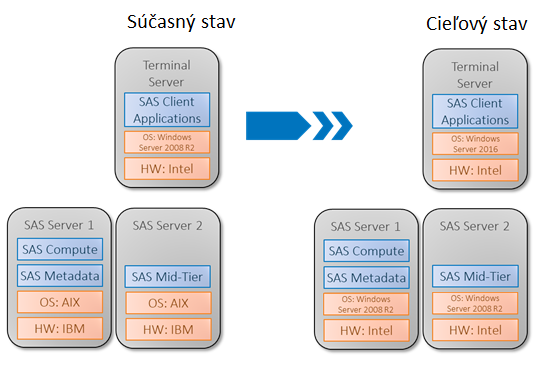 Verejný obstarávateľ požaduje dodanie všetkých softvérových komponentov a prác súvisiacich s predmetom zákazky maximálne do 3 mesiacov od účinnosti zmluvy.SAS Enterprise Guide 
SAS Data Integration Studio 
SAS Enterprise Miner Client 
SAS Forecast Project Manager 
SAS Forecast Studio 
SAS Information Map Studio 
SAS Management Console 
SAS Model Manager ClientSAS OLAP Cube Studio 
SAS Personal Login Manager 
SAS Simulation Studio 
SAS Time Series Studio 
SAS Workflow Studio 
SAS Content Categorisation Studio 
JMP Clinical 
JMP GenomicsServerCPU *
(počet jadier)RAM 
(GB)Disk 
(GB)SAS Server 1161284500SAS Server 2864300